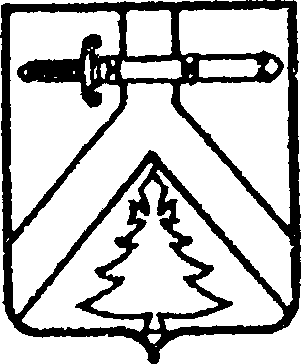 АДМИНИСТРАЦИЯ  ШАЛОБОЛИНСКОГО СЕЛЬСОВЕТАКУРАГИНСКОГО  РАЙОНАКРАСНОЯРСКОГО КРАЯПОСТАНОВЛЕНИЕ00.00.2020               с.  Шалоболино                                       ПРОЕКТ     О внесении изменений в постановление от 20.08.2015 № 28-п «Об  утверждении  перечня объектов, мест  и вида   работ   для  отбывания  осужденными уголовного наказания,  в виде обязательных и    исправительных  работ,  на   территории Шалоболинского  сельсовета»   В исполнении п.2.2 приказа ФСИН России от 27.03.2020, в  целях  своевременного и  качественного  исполнения  судебных  приговоров  в  отношении лиц,  осужденных  к  отбыванию наказания  в  виде  обязательных и исправительных  работ  ,   ПОСТАНОВЛЯЮ:   1. Исключить из перечня объектов,  мест  и  вида  работ  для отбывания осужденными наказаний     по  приговорам  суда в  виде обязательных и исправительных  работ на   территории   Шалоболинского   сельсовета, утвержденного постановлением администрации Шалоболинского сельсовета от 20.08.2015 № 28-п,  МБУК Ц Шалоболинский СДК.    2.  Копию  Постановления  направить  в   Курагинский МФ ФКУ УИИ ГУФСИН России по Красноярскому краю   3. Контроль за исполнением данного постановления оставляю за собой    4. Постановление вступает в силу со дня его подписания . Глава      сельсовета                                                                А.С.Антошкина                